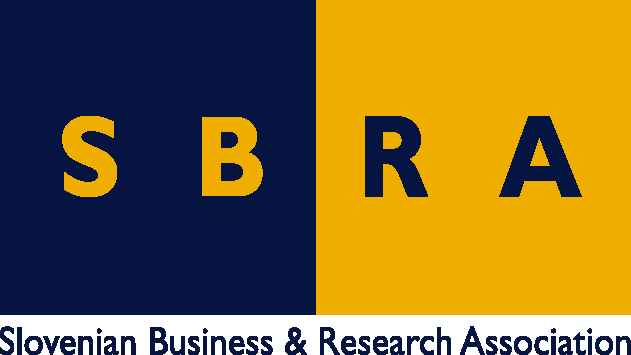 Slovensko gospodarsko in raziskovalno združenje, BruseljObčasna informacija članom 113 – 202310. julij  2023Revizijsko poročilo o prehodu na krožno gospodarstvoRevizorji Evropskega računskega sodišča so našli malo dokazov o uspešnem prehodu EU na krožno gospodarstvo. Ukrepi EU in milijarde evrov, ki so bili zanje porabljeni, po njihovi oceni niso veliko prispevali k uspešnemu prehodu držav članic EU, zlasti na področju krožne zasnove izdelkov in proizvodnih procesov. Revizorji na tej podlagi ocenjujejo, da bo težko doseči cilj EU, da bi v tem desetletju reciklirali dvakrat več materialov kot v prejšnjem.Evropska komisija je objavila dva akcijska načrta za krožno gospodarstvo. Prvi, iz leta 2015, je vseboval 54 posebnih ukrepov. V drugem, objavljenem leta 2020, je bilo dodanih 35 novih ukrepov, določen pa je bil tudi cilj, da se do leta 2030 podvoji stopnja krožnosti, to je delež materialov, ki se ponovno uporabijo v gospodarstvu EU. Načrta nista zavezujoča, vendar sta bila zasnovana zato, da bi podprla države članice pri povečanju dejavnosti krožnega gospodarstva v zadnjih letih. Do junija 2022 so skoraj vse države članice EU imele nacionalno strategijo za krožno gospodarstvo ali pa so jo pripravljale.Akcijska načrta EU sta vključevala tudi vrsto ukrepov, namenjenih omogočanju inovacij in naložb. Vendar so revizorji našli le malo dokazov, da so ti ukrepi uspešno prispevali h krožnemu gospodarstvu. Med letoma 2015 in 2021 se je povprečna stopnja krožnosti za vseh 27 držav članic EU povečala le za 0,4 odstotne točke. Koristne informacije:Poročilo:https://www.eca.europa.eu/sl/publications/SR-2023-17Pripravila:Darja Kocbek